Программа «Радужный мир»Педагог: Цыпина Наталья ВладимировнаТворческое задание Выполнение композиции на диске «Цветочное панно»2 год обученияМатериалы и инструменты: белый и черный картон, гуашь, семена тыквы, простой карандаш, ножницы, клей ПВА, кисточки, баночка под воду.Технологическая картаПрограмма «Радужный мирПедагог: Цыпина Наталья ВладимировнаТворческое задание Выполнение объемных работ с различными косточками и скорлупками 2 год обученияМатериалы и инструменты: » — фисташковая скорлупа;— акриловые краски;— сено;— клеевой пистолет;— клей;— вода;— рамка для фото;— анилиновый краситель.Технологическая картаИзготовление объемных работ с использованием шишек, веточек и другоеКартины выполненные с использованием крупПрограмма «Радужный мирПедагог: Цыпина Наталья ВладимировнаТворческое задание Выполнение объемных работ с различными косточками и скорлупками 2 год обученияМатериалы и инструменты:  слегка плотную белую бумагу,картон,клей ПВА,черный перец горошком,горох - желтый и зеленый,кукуруза,маш (но вместо него подойдет и зеленый дробленный горох).Технологическая картаПрограмма «Радужный мирПедагог: Цыпина Наталья ВладимировнаТворческое задание Букет  из сосновых шишек 2 год обученияМатериалы и инструменты:— шишки сосновые— акриловые краски;— клеевой пистолет;— клей;— вода;— ваза;—пеньковый шпагат;    Листья цинерарии;     искусственные цветы для декораТехнологическая карта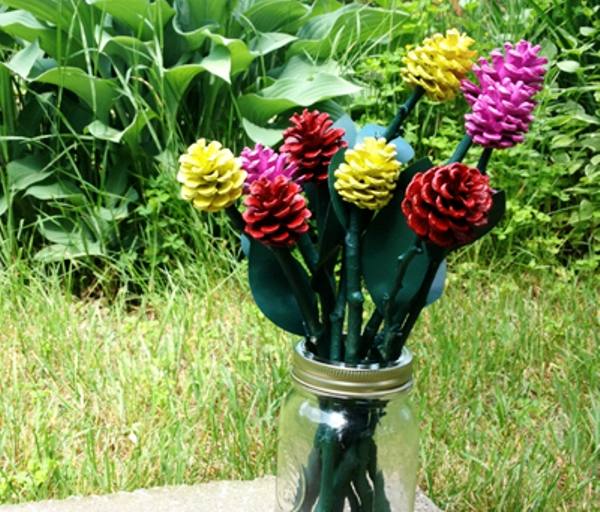 № п/пХод работы:1Из белого картона вырезаем 3 маленьких кружка. И приклеиваем на кружки по шесть семян тыквы. У нас получилось три цветочка. Если сделать кружки из картона побольше, то и цветы будут большие. 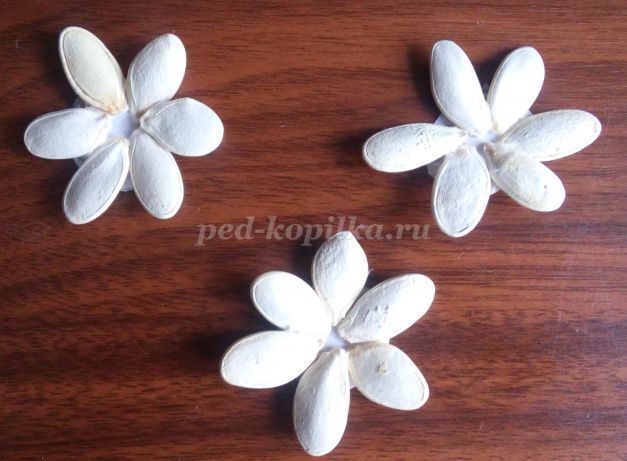 2 Как только клей достаточно просох, раскрашиваем наши цветы гуашью: один цветок будет красный, второй – жёлтый и третий – синий.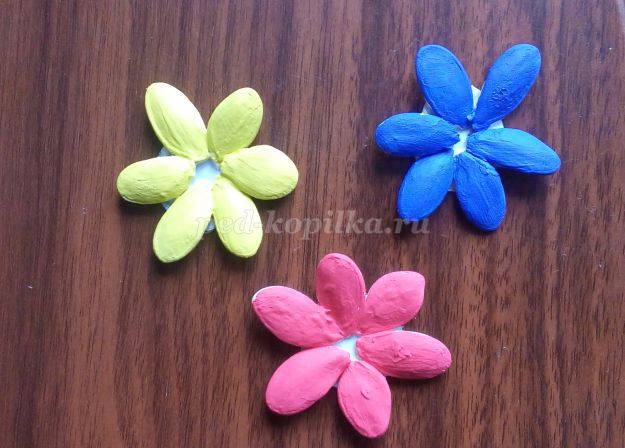 3Затем раскрашиваем серединки цветов и аккуратно украшаем лепестки цветов у центра. Наши цветы готовы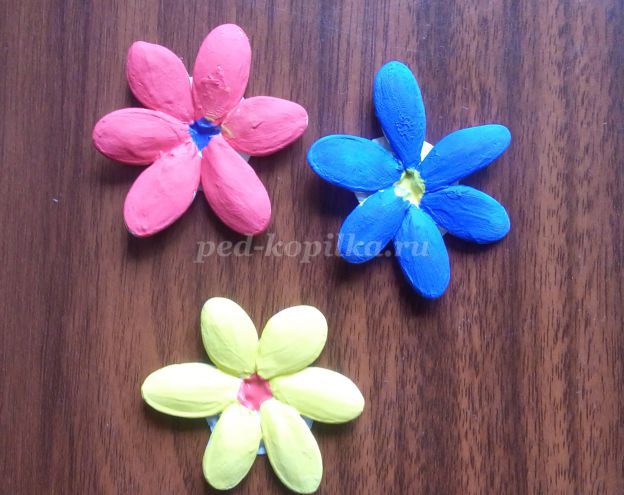 4Берём черный картон и обводим с помощью небольшой тарелки круг. Вырезаем круг. Это будет основа нашего панно 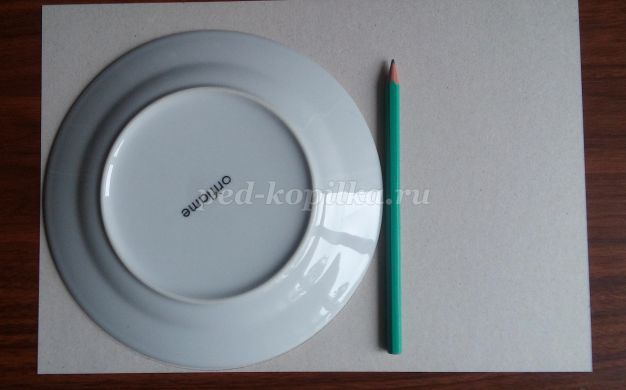 5Приклеиваем на чёрный картон наши цветы из семян тыквы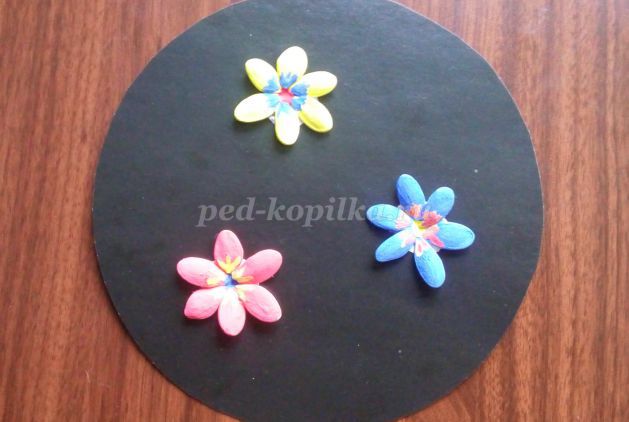 6Теперь будем украшать наше панно. Сначала рисуем зелёной гуашью листья по два для каждого цветка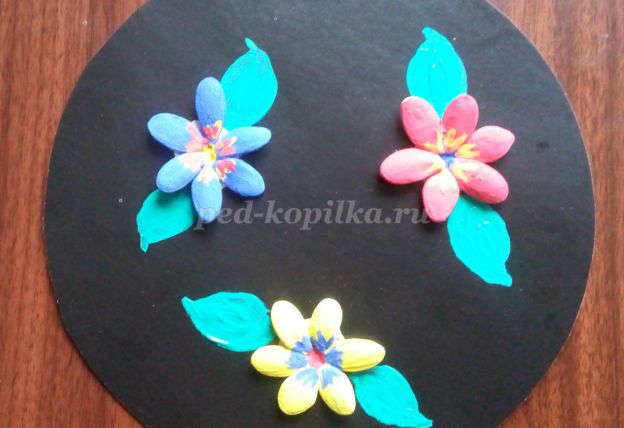 7Зелёной гуашью рисуем три стебелька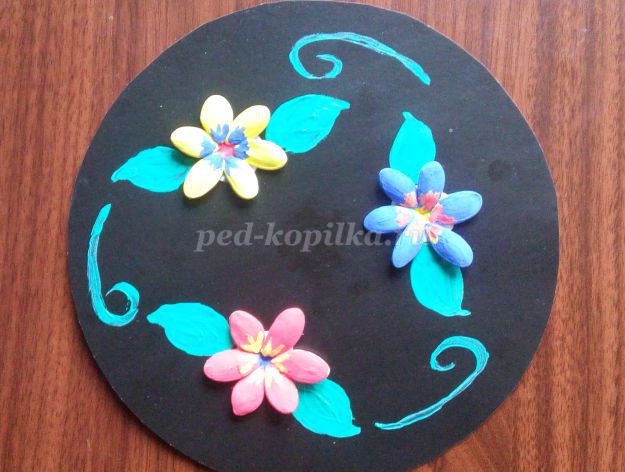 8Жёлтой гуашью рисуем «методом тычка» украшение наших зелёных стеблей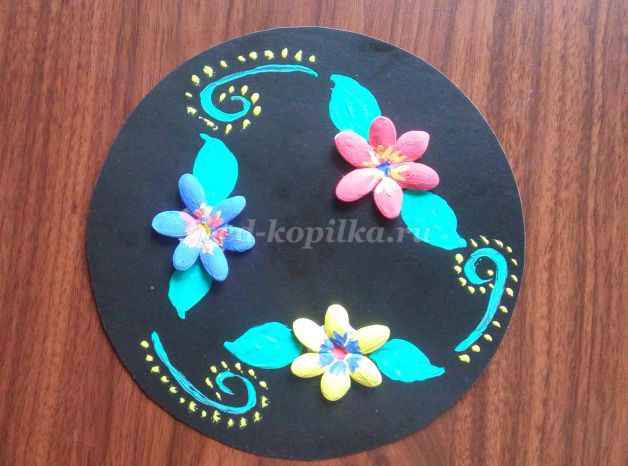 9Затем жёлтой гуашью этим же методом делаем окантовку нашего панно. Учащиеся могут на свой вкус сделать эту окантовку для панно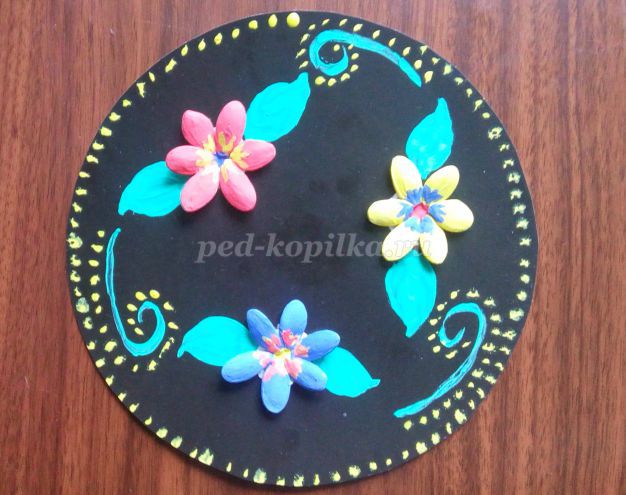 10Теперь берём красную гуашь и делаем «методом тычка» несколько цветочком, заполняя пустое пространство нашего панно. Можно сделать цветы жёлтой гуашью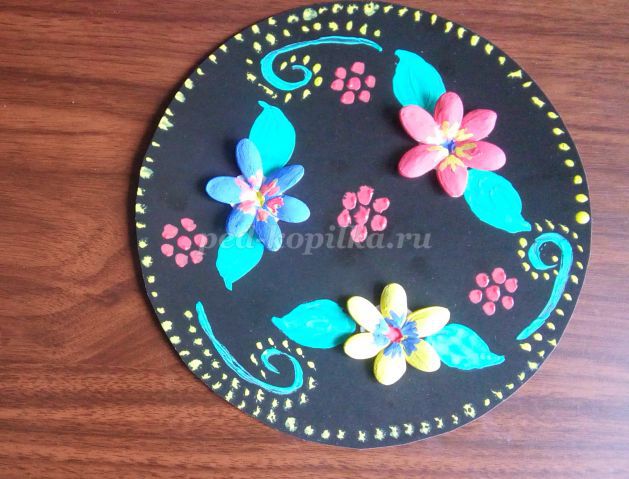 11Наше «Цветочное панно» готово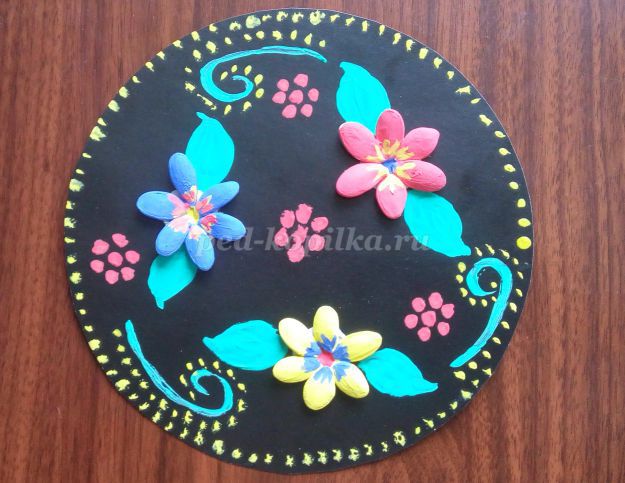 11) Из скорлупы сформируйте цветочки. Для этого у основания склеиваются три скорлупки.2Теперь смазывайте у основания горячим клеем новую скорлупку и приклеивайте её к бутону. Клей наносите только на нижнюю часть, чтобы цветок выглядел естественно.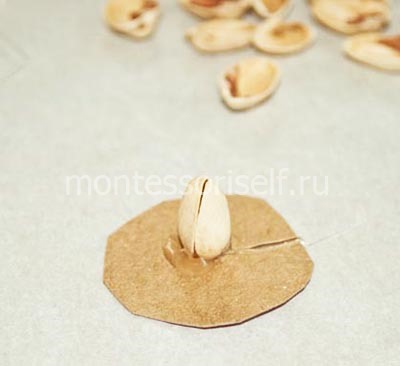 3Увеличивайте размер цветка, в зависимости от придуманной идеи и габаритов рамки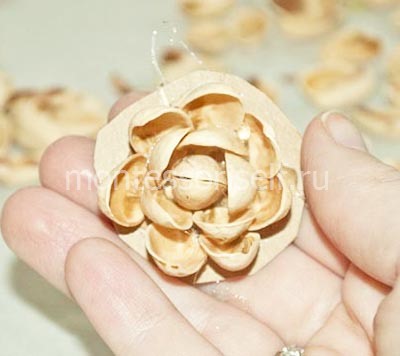 4 Для одного панно потребуется много цветов. При этом не ограничивайтесь одним размером, и учитывайте, что мелкие детали придадут картине нежность и изысканность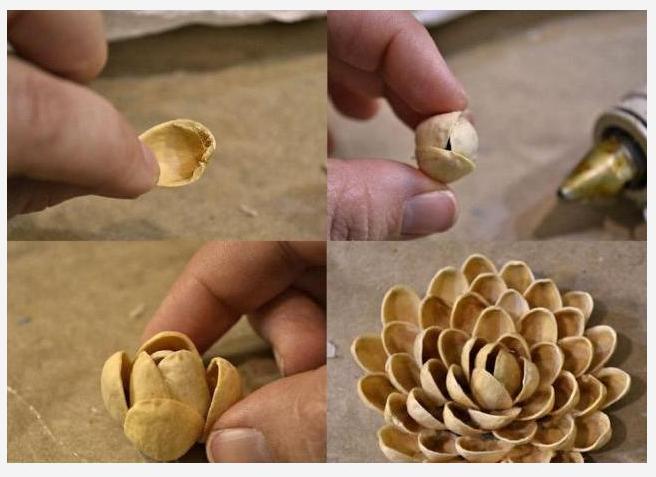 5После того, как все заготовки готовы, можно приступить к окрашиванию. Покрыть поверхность цветков можно акриловыми или аэрозольными красками. Чтобы ускорить процесс окрашивания, воспользуйтесь анилиновым красителем, который продаётся в продуктовых магазинах. Краситель нужно развести в воде, согласно инструкциям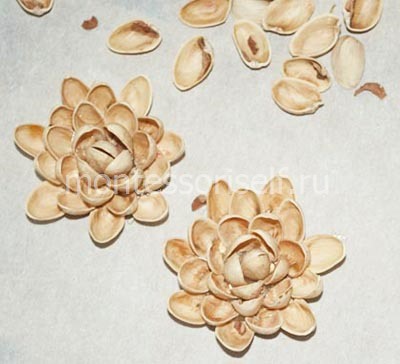 6Перелейте раствор красителя в удобную посуду. Ложкой опускайте цветы в ёмкость. Следите, чтоб цветок был полностью покрыт цветной водой, иначе окрашивание получится неравномерным. Покрасьте все цветы, используя разные цвета или оттенки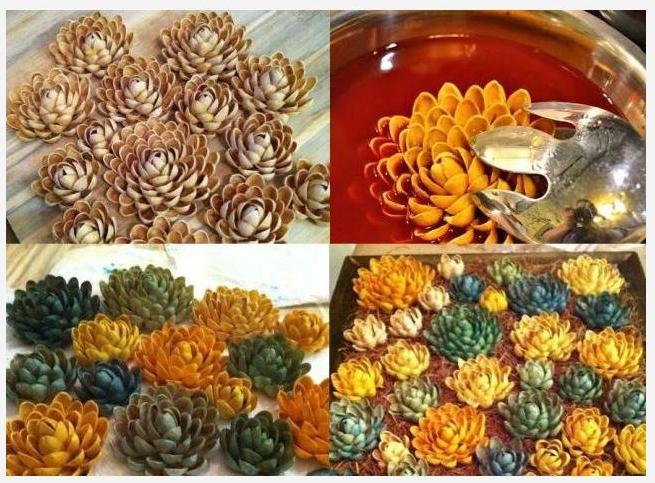 7Возьмите рамку для фотографии. Стекло нужно снять, так как поделка будет объёмная. Заднюю часть рамки покройте клеем и затрусите сеном. Траву нужно хорошо прижать, чтоб она приклеилась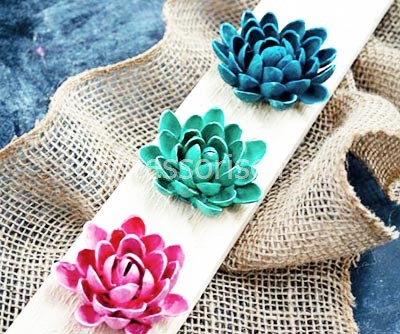 8 Горячим клеем приклейте все цветы в любом порядке. Можете комбинировать их по цвету и размеру. Во время приклеивания, отодвигайте немного сено, чтобы цветок из фисташек приклеился к самой рамке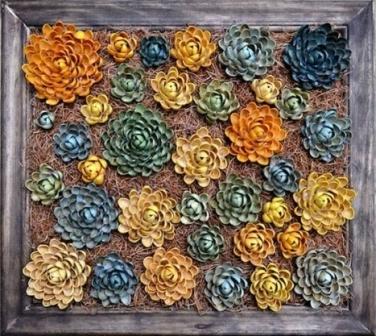 9Пусть панно хорошо просохнет. Тщательно проверяйте, чтобы все детали хорошо приклеились, ведь изделие будет висеть на стене.1Переносим рисунок на белую бумагу. Этот лист необходимо приклеить к картону, чтобы под тяжестью крупы не порвать и не помять лист в дальнейшем.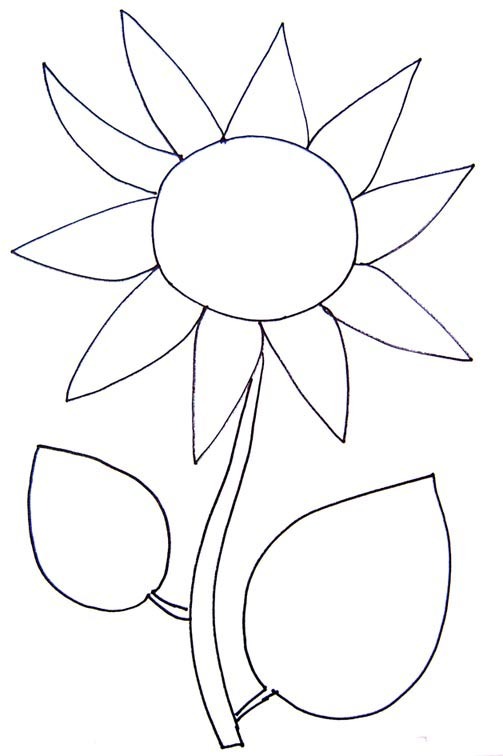 2Начнем делать работу прям с центра подсолнуха. Отдельные детали рисунка нужно очень хорошо смазывать клеем и обильно посыпать крупой. Зазоров быть не должно. Перец обкладываем желтым горохом и наша середина подсолнуха уже готова.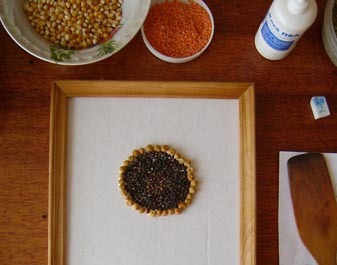 3Лепестки выкладываем при помощи кукурузы, а для стебля и листьев потребуется маш и зеленый горох. Когда картина закончена ей нужно дать время, чтобы просохнуть - не менее суток. Следите за тем, чтобы картон не выгибался. Если такое произошло, то картину нужно положить под пресс. Наш подсолнух из крупы готов!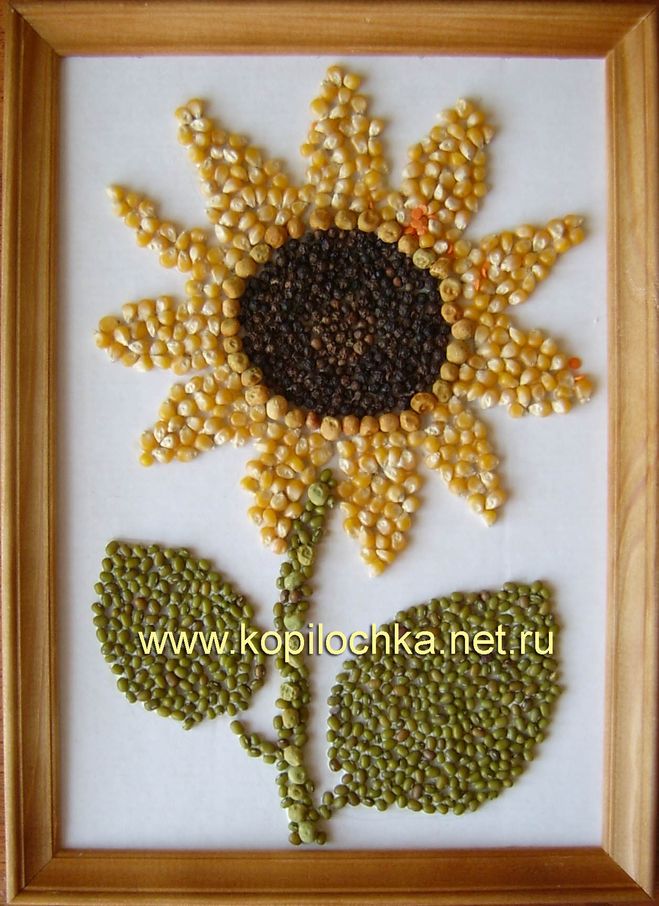 1Прикрутить к каждой шишке проволочку2Проволоку обмотать зелёной гофрированной бумагой3Шишки покрасить разноцветными акриловыми красками4Собрать букет5Добавить листья цинерарии, ягод рябины6Банк для букета декорировать пеньковым шпагатом, различными бусинами, искусственными цветами